РОССИЙСКАЯ ФЕДЕРЦИЯ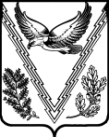 Краснодарский крайУПРАВЛЕНИЕ ОБРАЗОВАНИЯМуниципального образования Апшеронский районМУНИЦИПАЛЬНОЕ БЮДЖЕТНОЕ ОБЩЕОБРАЗОВАТЕЛЬНОЕ УЧРЕЖДЕНИЕ СРЕДНЯЯ ОБЩЕОБРАЗОВАТЕЛЬНАЯ ШКОЛА № 28  352668 п. Новые Поляны, ул. Школьная д.2.                         Телефон 8(86152)3 – 30 - 25 ПРИКАЗ От   01.09.2021г.                                                                                                               №_____О продолжении деятельности  на базе МБОУСОШ № 28 центра образования цифрового и гуманитарного профилей «Точка роста» (проект)          На основании методических рекомендаций, утвержденных распоряжением Министерства просвещения Российской Федерации от 01.03.2019 № Р-23 «Об утверждении методических рекомендаций по созданию мест для реализации основных и дополнительных общеобразовательных программ цифрового, естественнонаучного, технического и гуманитарного профилей в образовательных организациях, расположенных в сельской местности и малых городах, и дистанционных программ обучения определенных категорий обучающихся, в том числе на базе сетевого взаимодействия», приказа Министерства образования, науки и молодежной политики Краснодарского края от 01.10.2019г. №3827 «О создании центров образования цифрового и гуманитарного профилей «Точка роста»», приказываю: 1. Продолжить работу на базе МБОУСОШ № 28 центра образования цифрового и гуманитарного профилей «Точка роста» (далее Центр).  2. Назначить руководителем Центра Борисову Анжелику Равильевну- зам. директора по воспитательной работе. 3. Утвердить Положение о деятельности Центра на базе МБОУСОШ № 28 (Приложение 1). 4. Утвердить План учебно-воспитательных, внеурочных и социокультурных мероприятий Центра (Приложение 2).  5.Утвердить штатное расписание Центра (Приложение 3).6. Утвердить должностные инструкции руководителя и педагогов Центра.7. Контроль за исполнением настоящего приказа оставляю за собой.Директор школы:                                                                       С.С.ДрынкоС приказом ознакомлены:                                                         А.Р.Борисова                                                                                    В.А.Метелева                                                                                       А.В.Мелидонян                                                                                                      Г.А. Уварова                                                                                                      Н.А. Олейник